Тема: Слагаемые. Сумма. Использование этих терминов при чтении записей.Цель урока:познакомить с терминами «слагаемое», «слагаемое», «сумма»;закрепить умения прибавлять и вычитать по 1, по 2;активизировать мыслительную деятельность, развивать логическое мышление, усидчивость;пробуждать интерес к предмету через дидактическую игру, логические задания;прививать любовь к математике.Оборудование: карточки с числами в пределах 10, мячик, таблица, на которой написан пример на сложение: (3 + 2 = 5) и обозначены слагаемые и сумма, рисунок с изображением Машеньки, Ванюшки, гусей-лебедей, рисунок с изображением избушки, иллюстрации к сказке «Гуси-лебеди», книжки-раскраски для каждого ученика, мягкие игрушки.ХОД УРОКАI. Организационный моментУчитель: Прозвенел звонок веселый,
Дети:Мы начать урок готовы.
Будем слушать, рассуждать
И друг другу помогать.Учитель: А урок у нас какой?
Ученик: Математика.
Учитель: Математику называют царицей наук, потому что нет такой профессии, где бы ни применялись знания математики.
Ученица:Чтоб врачом, моряком 
Или летчиком стать,
Надо твердо на «пять» 
Математику знать.Учитель: Вот мы сейчас, ребята, и проверим ваши знания по математике: знаете ли вы цифры, умеете ли вы считать и решать задачи. Закрепим умения прибавлять и вычитать по 1, по 2. Познакомимся с терминами «слагаемое», «слагаемое», «сумма».II. Устные упражнения и практическая работа1. Игра «Где мое место?»(К доске вызываются 10 учащихся, каждый из которых получает карточку с числами от 1 до 10. Дети должны быстро построиться по порядку номеров у доски).Учитель: Правильно ли построились ребята?
Дети: Правильно.
Учитель: Назовите соседей числа 3.
Дети: 2, 4.
Учитель: Назовите предыдущее число по отношению к числу 7.
Дети: 6.
Учитель: Назовите следующее число числа 8.
Дети: Девять
Учитель: А теперь постройтесь, начиная с самого большого.
(Дети построились)
Учитель: Кто стоит перед ………?
Учитель: Кто находится между ……… и ……….?
Учитель: Кто стоит за ………..?
Учитель: Кто стоит последним?
Учитель: Молодцы!2. Закрепление прибавления и вычитания по 1, по 2.Учитель: Ой, ребята, у нас в классе случаются чудеса. К нам в окно залетел волшебный мячик. Давайте поиграем. Тому, кому мячик попадет в руки, надо назвать следующий пример на сложение или вычитание с числами 1 и 2. (Например: я кидаю мяч Маше и говорю: к 1 + 1 = 2. Маша бросает мяч следующему и говорит: к 2 + 1 = 3 и т.д. В процессе игры каждый ученик должен получить мяч, назвать пример и бросить следующему).3. Работа с кассами цифр.4. Сравнение двух групп предметов.(Около доски на стульях выставлены предметы,  на первом стуле четыре, а на втором два).Учитель: Молодцы!III. Работа над новой темойВступительное слово учителя:Учитель: Сегодня, ребята, у нас совсем необычный урок. На нем мы с вами отправимся в волшебный мир русской народной сказки. Вы, конечно, часто слушали ее, видели по телевизору. А теперь вы можете стать ее героями. Я напомню вам начало сказки. Слушайте.(Кратко рассказываю начало сказки до тех слов, как Маша догадалась, что гуси-лебеди унесли ее братца, и бросилась догонять их).Учитель: Ребята, давайте поможем Машеньке освободить братца. Для этого нам придется хорошо думать, считать, правильно выполнять все задания:1) Бежит девочка, стоит печь. Девочка просит сказать, куда полетели гуси, но печь просит съесть пирожок и выполнить задания:2) Побежала девочка дальше. Стоит яблоня.Учитель: «Яблоня, покажи, куда гуси-лебеди полетели?»– Решите задачу: «В небе было 5 гусей-лебедей. К ним подлетело еще двое гусей-лебедей. Сколько стало гусей-лебедей в небе?(к 5 + 2 = 7 – выкладывают в кассах цифр)3) На пути появляется речка.Учитель: «Реченька! Скажи, куда гуси-лебеди полетели?»– Давайте поможем Машеньке построить мост из бревен через молочную речку – кисельные берега. Это не просто. Чтобы положить бревно, надо рассмотреть рисунок наверху на стр. 78.– Сколько красных ?
Дети: Три.
Учитель: Сколько синих ?
Дети: Два.
Учитель: Сколько всего?
Дети: Пять.
Учитель: Как получили число 5?
Дети: К 3 + 2 = 5.
Учитель: Чтобы положить второе бревно, надо прочитать название чисел при сложении.
Учитель: Какие 2 числа мы прибавили? 
Дети: 3 и 2.
Учитель: Они тоже имеют свои имена. Числа, которые складывали, называются слагаемыми. Назовите первое слагаемое.
Дети: 3.
Учитель: Назовите второе слагаемое.
Дети: 2.
Учитель: В результате сложения мы получили сумму. Сумма сложения равна 5. Слева тоже записана сумма. Это сумма – выражение. А справа сумма – результат. Сумма чисел 3 и 2 равна 5.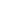 (Вывешиваю таблицу)Учитель: Давайте немного отдохнем.4) Физкультминутка.«Топай, Мишка,
Хлопай, Мишка.
Приседай со мной, братишка.
Руки вверх, вперед и вниз,
Улыбайся и садись»Учитель:5) – Чтобы положить 3-е бревно, надо решить примеры № 1 (1-й пример стр. 78) – устно.
6) 4-е бревно (решить 2-й пример из № 1 стр. 78)
7) 5-е бревно (решить 3-й пример из № 1)
8) 6-е бревно (№ 2 – 1 ст.) – письменно
9) 7-е бревно (№ 2 – 2 ст.)
10) 8-е бревно (№ 2 – 3 ст.)(Дети решают)Учитель: Молодцы! Помогли Машеньке добраться до домика Бабы-Яги. Надо помочь ей вытащить братика из избушки. Для этого надо правильно выполнить задание:
– Решить задачу № 4 стр. 79
Выполнили задание – вытащили Ванечку. Молодцы!
– Как вы думаете, догонит их Баба-Яга или гуси-лебеди?
Дети: Нет.
Учитель: Почему? Кто им поможет?
Дети: Речка, Яблоня, Печка.
Учитель: Молодцы! Вот Машенька с братцем целы и невредимы прибежали домой, и гуси-лебеди не догнали их.
(Используется иллюстрация к сказке)
– А тут скоро и мама с папой Машенькины приехали из города, привезли детям подарки. Вас тоже ждут красивые книжки-раскраски. Будете раскрашивать и считать.IV. ИтогУчитель: Мне понравилось, как вы сегодня работали на уроке. 
А теперь давайте вспомним все вместе, чему учились на уроке?
Дети: Складывали числа, играли, решали задачи, путешествовали по сказке «Гуси-лебеди».
Учитель: Какие новые слова и понятия вы узнали?
Дети: Слагаемое, слагаемое, сумма.
Учитель: Посмотрите на доску: 6 + 2. Чему равно это выражение?
Дети: 8.
Учитель: Как можно записать? 
Дети: 6 + 2 = 8.
Учитель: Как называется цифра 6 в этом примере? 
Дети: Первое слагаемое.
Учитель: Что такое 2?
Дети: Это второе слагаемое.
Учитель: Назовите сумму.
Дети: 8.
Учитель: А где еще сумма?
Дети: К 6 + 2.
Учитель: Молодцы!«Услышим скоро мы звонок.
Пора заканчивать урок.
Собери в портфель, дружок,
Аккуратно, по порядку
Книгу, ручки и тетрадки».Учитель: Урок окончен.5 + 1 + 1 =
6 – 1 – 1 =……
9 – 2 =4 – 2 = 
7 – 2 =…..
2 – 2 =На каком стуле игрушек больше и на сколько больше?На каком стуле игрушек больше и на сколько больше?На первом стуле на две игрушки больше?: Что нужно сделать, чтобы их стало поровну?Надо две игрушки убрать с первого стула или две игрушки поставить на второй стул.Надо две игрушки убрать с первого стула или две игрушки поставить на второй стул.5. Игра «Что изменилось?»  (Меняю местами 2 игрушки).5. Игра «Что изменилось?»  (Меняю местами 2 игрушки).5. Игра «Что изменилось?»  (Меняю местами 2 игрушки).Сосчитайте, сколько всего игрушек?                                   665 – 2 =
8 – 1 –1 =7 + 1 =
10 –  = 8 – 1 = 6
3 +  +  = 5